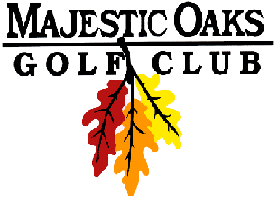 Wednesday Night Final ResultsSpecial SkillsOctober 3rd  , 2018	Long Putt #11- Chuck Lilligren			$13	Closest to Pin #12- Jon Walberg			$13	Closest to Pin #15- Greg Beane			$13Long Putt #17- Richard Cooper			$13Gross Skins - $5 each2 on #12 – Jon Walberg4 on #16- Jon Walberg3 on #11- Chad Gutenkauf4 on #13- Dan Jamieson3 on #17- Zach MilliganNet Skins - $3 each2 on #12 – Jon Walberg3 on #16- Jon Walberg2 on #11- Chad Gutenkauf3 on #10- Chad Gutenkauf3 on #13- Dan Jamieson3 on #14- Dan Jamieson2 on #15- Dan Jamieson3 on #17- Zach Milligan